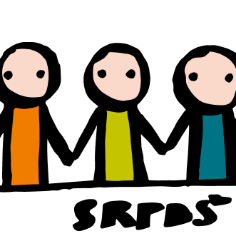 Zápis č. 7/2022 ze schůzky Spolku rodičů a přátel dětí při ZŠ a MŠ Červená Vodakonaná dne 29.08.2022 v ZŠ Červená VodaPřítomni:	Jitka Seidlová, Mgr. Iva Vacková, Gabriela Seidlová, Pavla Stará, Mgr. Pavla Osičková, Vladislava Morongová, Helena Grežová, Martina Vrábelová             Omluveni:	Eva Vaníčková, Lenka Šponarová, Zuzana Hegerová, Mgr. Luděk Bílý, Tomáš Baborák, Eva Růčková, Průběh schůzky:Stav účtu spolku ke dni 29.08.2022: 53.416,78- Kč, stav pokladny: 4.962,- KčJitka Seidlová vyrobila kornouty, celkový počet 45 ks (částka cca 9.000 Kč), které budou předány dne 1.9.2022Bude provedena kontrola umístění zápisů ze schůzek a stanov spolku – Miroslav BeranDne 1.9.2022 v 1. třídách informovat rodiče o zvolení zástupce třídy do spolku, chybí zástupce pro 6.BPříspěvek za dítě do spolku bude od 1.9.2022 ve výši 200,- Kč a je splatný do 11/2022Spolek poskytne příspěvek na preventivní primární prevenci pro 1. a 2. stupeň (předpokládaná cena cca 13.000,- + 13.000,- Kč)Podzimní sběr starého papíru se uskuteční dne 7. a 8.10.2022Spolek odhlasoval účast na vánočním jarmarku (25.11.2022) formou prodejní stánku      s punčem (pro 8, proti 0), ostatní členové budou telefonicky informovániPříští setkání spolku bude dne 17.10.2022 v 18:00 hod. Zapsala dne 30.08.2022: Gabriela Seidlová 